Busto Arsizio, 08/05/2017Agli alunni della classe  2COGGETTO: variazione orarioSi comunica che il giorno martedì 9 maggio  2017     le lezioni  della classe 2C  termineranno  alle 13.15                                                                             Per la Dirigenza	                                                                Daniela Paludetto-------------------------------------------------------------------------------------------------------------------------   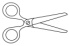 Da riconsegnare alla scuola  Nome  ……………………… Cognome ……………………….. Classe …….. dell’alunno/aSi comunica che il giorno martedì 9 maggio  2017     le lezioni  della classe 2C  termineranno  alle 13.15                                                                Firma di un genitore per presa visione                                                      --------------------------------------------------                                            	